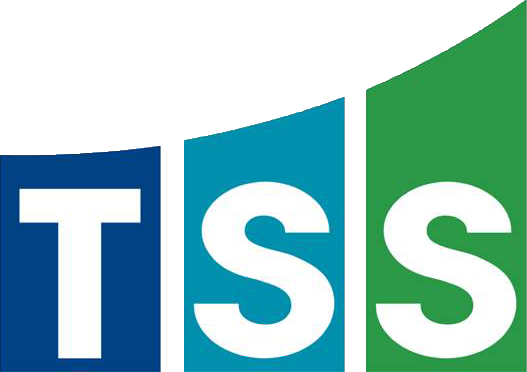 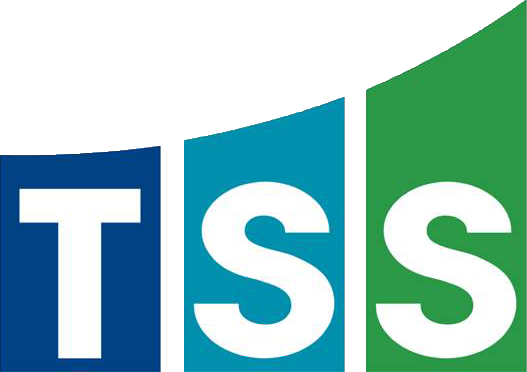 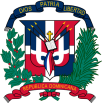 nombre del oferente:        ………………nombre y apellido…………………………………… en calidad de ……………………………………………….., debidamente autorizado para actuar en nombre y representación de (poner aquí nombre del Oferente y sello de la compañía, si procede)Firma ___________________________________……../……../……….… fecha      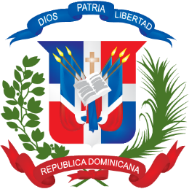 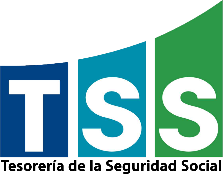 [El Oferente deberá completar este formulario de acuerdo con las instrucciones siguientes. No se aceptará ninguna alteración a este formulario ni se aceptarán sustitutos.]Fecha: _______________________________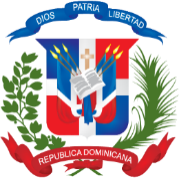 SeñoresTESORERIA DE LA SEGURIDAD SOCIALNosotros, los suscritos, declaramos que:Hemos examinado y no tenemos reservas a los Pliegos de Condiciones para la Licitación de referencia, incluyendo las siguientes enmiendas/ adendas realizadas a los mismos: ____________________________________________________________________________________________________________________________________________________________________________________________________________________________________________________________________________________ De conformidad con los Pliegos de Condiciones y según el plan de entrega especificado en el Programa de Suministros/ Cronograma de Ejecución, nos comprometemos a suministrar los siguientes bienes y servicios conexos, o ejecutar los siguientes servicios u Obras:_________________________________________________________________________________________________________________________________________________________________________________________________________________________________________________________________________________________________________________________________________________________Si nuestra oferta es aceptada, nos comprometemos a obtener una garantía de fiel cumplimiento del Contrato, de conformidad con los Pliegos de Condiciones de la Licitación, por el importe del CUATRO POR CIENTO (4%) del monto total de la adjudicación, para asegurar el fiel cumplimiento del Contrato.Para esta licitación no somos partícipes en calidad de Oferentes en más de una Oferta, excepto en el caso de ofertas alternativas, de conformidad con los Pliegos de Condiciones de la Licitación. Nuestra firma, sus afiliadas o subsidiarias, incluyendo cualquier subcontratista o proveedor de cualquier parte del Contrato, no han sido declarados inelegibles por el Comprador para presentar ofertas. Entendemos que esta Oferta, junto con su aceptación por escrito que se encuentra incluida en la notificación de adjudicación, constituirán una obligación contractual, hasta la preparación y ejecución del Contrato formal.Entendemos que el Comprador no está obligado a aceptar la Oferta evaluada como la más baja ni ninguna otra de las Ofertas que reciba. (Nombre y apellido) __________________________________________________en calidad de ____________________________________ debidamente autorizado para actuar en nombre y representación de (poner aquí nombre del Oferente).Firma ____________________________________Sello(Persona o personas autorizadas a firmar en nombre del Oferente)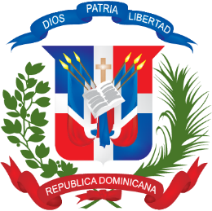 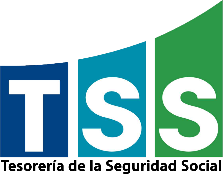         Currículum Vitae(Máximo 3 páginas + 3 páginas de anexos)Función Prevista en el ContratoApellidos:Nombre:Fecha y Lugar de Nacimiento:Nacionalidad:Estado Civil:Formación:Dirección, teléfono, fax, correo electrónico: Conocimientos lingüísticos:(De 1 a 5, siendo 5 el nivel más alto)Afiliación a organismos profesionales:Función actual:Otras competencias. (informática, etc):Años de experiencia profesional:Cualificaciones Principales:Experiencia específica en países no industrializados:Experiencia Profesional:Varios.Publicaciones y Seminarios:Referencias:Firma:Sello(Persona  o personas autorizadas a firmar en nombre del organismo contratante)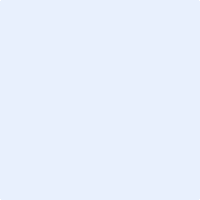 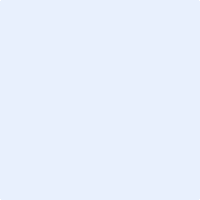 1.  Cargo propuesto [solamente un candidato deberá ser nominado para cada posición]: _________________________________________________________________________2.  Nombre de la firma: [inserte el nombre de la firma que propone al candidato]:_________________________________________________________________________3. Nombre del individuo: [inserte el nombre completo]: _________________________________________________________________________4. Fecha de nacimiento: ____________________   Nacionalidad: _________________5.  Educación: [Indicar los nombres de las universidades y otros estudios especializados del individuo, dando los nombres de las instituciones, grados obtenidos y las fechas en que los obtuvo.]  6.  Asociaciones profesionales a las que pertenece: __________________________________________________________________________________________________________________________________________________7. Otras especialidades [Indicar otros estudios significativos después de haber obtenido los grados indicados en el 5 – Dónde obtuvo la educación]: _________________________________________________________________________
8. Países donde tiene experiencia de trabajo: [Enumere los países donde el individuo ha trabajado en los últimos diez años]: __________________________________________________________________________________________________________________________________________________9. Idiomas  [Para cada idioma indique el grado de competencia: bueno, regular, pobre,  en hablarlo, leerlo y escribirlo]: ________________________________________________________________________________________________________________________________________________10. Historia Laboral [Empezando con el cargo actual, enumere en orden inverso cada cargo que ha desempeñado desde que se graduó el candidato, indicando para cada empleo (véase el formulario siguiente): fechas de empleo, nombre de la organización, cargos desempeñados]:Desde [Año]: __________ Hasta [Año] _________ Empresa: ________________________Cargos desempeñados: ______________________________________________________13. Certificación:Yo, el abajo firmante, certifico que, según mi mejor conocimiento y mi entender, este currículo describe correctamente mi persona, mis calificaciones y mi experiencia. Entiendo que cualquier declaración voluntariamente falsa aquí incluida puede conducir a mi descalificación o la cancelación de mi trabajo, si fuera contratado. ________________________________________________ Fecha: ___________________[Firma del individuo o del representante autorizado del individuo]	 	 Día / Mes / AñoNombre completo del representante autorizado: ___________________________________DOCUMENTO DE RECEPCIÓN Y LECTURA DEL CÓDIGO DE ÉTICA DE LA TESORERÍA DE LA SEGURIDAD SOCIALDeclaramos que hemos recibido de la Tesorería de la Seguridad Social a través de su portal www.tss.gob.do, el Código de Ética CEP-TSS-052021 correspondiente a su cuarta versión del mes de mayo 2021.Que hemos leído y entendido las condiciones establecidas en las secciones del Código de Ética, especialmente aquellas aplicables a los proveedores y contratistas.Que el referido Código de Ética será hecho de conocimiento al personal de esta empresa, de manera especial a aquellos que tendrán relaciones directas con la Tesorería de la Seguridad Social.En Santo Domingo, Distrito Nacional, a los                                     (     ) días del mes de      _____________                         del año dos mil Veinte (2021).Notas:El Código de Ética de la Tesorería de la Seguridad Social está disponible en la parte destinada a Compras y Contrataciones de la Sección de Transparencia en el portal www.tss.gob.do.El presente documento debe estar firmado por el presidente o representante legal de la empresaItemDescripción del Bien, Servicio u ObraUnidad demedidaACantidadBPrecio UnitarioCITBISDUnitario Final(B +C)EPrecio Total Final(A*D)1Consultoría para la Implementación del Sistema Integral de Gestión de Calidad, Riesgos y Continuidad de negocios y Seguridad de la InformaciónUnidad 1VALOR TOTAL DE LA OFERTA (Sumatoria Precio Total final): ……………………………………………………………… RD$Valor total de la oferta en letras:……………………………………………………………………………………………………………………………………VALOR TOTAL DE LA OFERTA (Sumatoria Precio Total final): ……………………………………………………………… RD$Valor total de la oferta en letras:……………………………………………………………………………………………………………………………………VALOR TOTAL DE LA OFERTA (Sumatoria Precio Total final): ……………………………………………………………… RD$Valor total de la oferta en letras:……………………………………………………………………………………………………………………………………VALOR TOTAL DE LA OFERTA (Sumatoria Precio Total final): ……………………………………………………………… RD$Valor total de la oferta en letras:……………………………………………………………………………………………………………………………………VALOR TOTAL DE LA OFERTA (Sumatoria Precio Total final): ……………………………………………………………… RD$Valor total de la oferta en letras:……………………………………………………………………………………………………………………………………VALOR TOTAL DE LA OFERTA (Sumatoria Precio Total final): ……………………………………………………………… RD$Valor total de la oferta en letras:……………………………………………………………………………………………………………………………………VALOR TOTAL DE LA OFERTA (Sumatoria Precio Total final): ……………………………………………………………… RD$Valor total de la oferta en letras:……………………………………………………………………………………………………………………………………VALOR TOTAL DE LA OFERTA (Sumatoria Precio Total final): ……………………………………………………………… RD$Valor total de la oferta en letras:……………………………………………………………………………………………………………………………………VALOR TOTAL DE LA OFERTA (Sumatoria Precio Total final): ……………………………………………………………… RD$Valor total de la oferta en letras:……………………………………………………………………………………………………………………………………1.  Nombre/ Razón Social del Oferente:  [indicar el nombre jurídico del Oferente]2.  Si se trata de una asociación temporal o Consorcio, nombre jurídico de cada miembro: [indicar el nombre jurídico de cada miembro del Consorcio]3.  RNC/ Cédula/ Pasaporte del Oferente: 4.  RPE del Oferente: [indicar el número del Registro de Proveedores del Estado]5.  Domicilio legal del Oferente: 6.  	Información del Representante autorizado del Oferente:	Nombre: [indicar el nombre del representante autorizado]	Dirección: [indicar la dirección del representante autorizado]Números de teléfono y fax: [indicar los números de teléfono y fax del representante autorizado]Dirección de correo electrónico: [indicar la dirección de correo electrónico del representante autorizado]InstitucionesFechaTitulaciónDe (mes/año)A (mes/año)IdiomaNivelPasivoHabladoEscritoLengua MaternaPaísFecha Título y breve descripción del proyectoDe (mes/año) a (mes/año)Fecha LugarEmpresa/OrganizaciónCargoDescripción del trabajoDe (mes/año) a (mes/año)11. Detalle de las actividades asignadas:[Enumere todas las tareas que desempeñará bajo este trabajo]12. Trabajos que ha realizado que mejor demuestran la capacidad para ejecutar las tareas asignadas:[Entre todos los trabajos que el individuo ha desempeñado, complete la siguiente información para aquellos que mejor demuestran su capacidad para ejecutar las tareas enumeradas bajo el punto 11.]Nombre de la tarea o proyecto: ___________________Año:  ________________________________________Lugar: _______________________________________Contratante: ___________________________________Principales características del proyecto: ____________Actividades desempeñadas:_______________________EmpresaNombreSelloCédulaSelloSelloCargoSelloSelloFirmaSello